Ukeplan for Innføring 3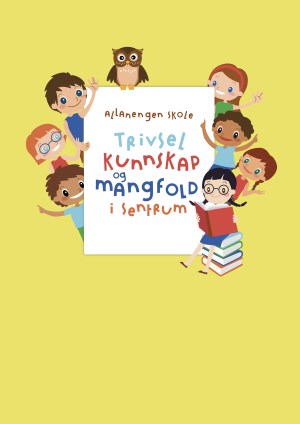 Timeplan uke 1Timeplan uke 2Beskjeder/infoGodt nytt år Håper alle har hatt en fin juleferie og er klare for et nytt år. Gleder meg til å ta fatt på nye læring sammen med elevene i innføringsklassen. Tre elever har startet i ordinære klasser og vi har fått to nye elever i vår klasse. Ønsker alle en fin uke.OnsdagWednesday03.0108.30-09.15Oppstart:Velkommen til ny elev Musikk09.30-11.00Muntlig:UkeplanSamtale om juleferienSkriveoppgave11.30-13.00Lese og skrive:Lese SkriveUkas ord TorsdagThursday04.0108.30-09.15Muntlig:Fritid og følelser09.30-11.00Engelsk:School 11.30-13.00Regning:De fire regneartene13.15 – 14.00FYSFOSFysisk aktivitetFredag Friday05.0108.30-09.15Grammatikk: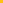 Norsk start09.30-11.00Svømming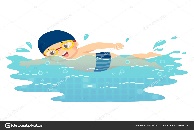 11.30-13.00Husk badetøy, håndkle, såpe og sjampoMandagMonday08.0108.30-09.15Oppstart:UkeplanUkas ord09.30-11.00Muntlig:Gr.1 Lekser / leseGr.2 Aski Raski11.30-13.00Regning:De fire regnearteneTirsdagTuesday09.0108.30-09.15Begreper:Gr.1 AlfabetiseringGr.2 Fritid 09.30-11.00Gym:KondisjonStasjoner11.30-13.00Stasjoner:Lese, skrive, samtaleSammensatte ord07.30-08.15Skolefrokost  OnsdagWednesday10.0108.30-09.15Musikk:Sang og dans09.30-11.00Lyd og lytte:Gr.1 SkriveoppgaverGr.2 Muntlige oppgaver11.30-13.00Stasjoner:Jeg bor i NorgeDigitale oppgaver13.15-14.00 LeksehjelpTorsdagThursday11.0108.30-09.15Jeg bor i Norge09.30-11.00EngelskChristmas11.30-13.00Regning:De fire regneartene13.15 – 14.00FYSFOSFysisk aktivitetFredag Friday12.0108.30-09.15Grammatikk:Norsk start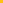 09.30-11.00Svømming11.30-13.00Husk badetøy, håndkle, såpe og sjampoMånedens verdi MotMål Jeg har mot til å være meg selv og gjøre det som er rett.Månedens læringsstrategierGjenfortellingTil tirsdag09.01Les i heftet dittSkriv tre setninger med ukas ord på wordØv på ukas ord og begreper i rød bokTil onsdag10.01Les i heftet ditt og svar på spørsmåleneSkriv tre setninger med ukas ord på wordØv på ukas ord og begreper i rød bokTil torsdag 11.01Les i heftet ditt og svar på spørsmåleneSkriv tre setninger med ukas ord på wordØv på ukas ord og begreper i rød bokTil fredag12.01Les i heftet ditt og svar på spørsmåleneSkriv tre setninger med ukas ord wordØv på ukas ord og begreper i rød bokUkas ordEn fotballEn håndballEn basketballEn sykkelEt rullebrettEt par rulleskøyterEt nettbrettEn smarttelefon Et spillEi dukkeEn trampolineEi tromme Et par ski og staverEt par skøyterEt snøbrettEi fiskestangEt bibliotekEn ridehjelmUkas begrepBarna spiller fotballDe spiller håndballGuttene spiller basketballGutten syklerJenta går på rulleskøyterHan står på rullebrett/skateboardHun går på skiGutten står på snøbrett/snowboardJenta går på skøyterDe spiller TV-spillGutten spiller tromme Hun hører musikkHun rirHan fiskerHun danser på skøyterDe bader i svømmehallenHan trener på treningsstudioHun låner bøker på biblioteketJordaJorda er rundJorda har land og havEt kartEt kart er en tegning av hele eller deler av jordaNordSørØst VestI Norge bor det ca. 5,4 millioner menneskerNorge har fem landsdelerNord – NorgeTrøndelagVestlandetØstlandetSørlandetEpostOleanna.Joakimsen.Langaas@kristiansund.kommune.noTlf: 97189610Allanengen skoles hjemmesidehttps://www.minskole.no/allanengenTelefon sentralbord71 57 55 50Jeg har kontaktlærertime på tirsdager fra kl.08.30 – 09.15. Ta kontakt hvis dere lurer på noe. Tlf: 97189610Jeg har kontaktlærertime på tirsdager fra kl.08.30 – 09.15. Ta kontakt hvis dere lurer på noe. Tlf: 97189610Jeg har kontaktlærertime på tirsdager fra kl.08.30 – 09.15. Ta kontakt hvis dere lurer på noe. Tlf: 97189610